ELŐTERJESZTÉSNagytarcsa Község Önkormányzata Képviselő-testületének 2023. szeptember 13. napján tartandó rendes ülésére. Tárgy: Társadalmi megbízatású alpolgármester megválasztása   Előterjesztő: Gulyás Tamás István polgármesterElőterjesztés előkészítője: dr. Kuji Eszter jegyző Törvényességi szempontból ellenjegyezte: dr. Giba Zoltán jogi referensElőterjesztést előzetesen tárgyalja: -A napirendet nyílt ülésen kell tárgyalni. A döntés elfogadásához titkos, minősített szavazattöbbség szükséges. Tisztelt Képviselő-testület! A Képviselő-testület által megválasztott társadalmi megbízatású alpolgármester, Bardócz Gábor megbízatása 2023. szeptember 13. napjával megszűnik.  A Magyarország helyi önkormányzatairól szóló 2011. évi CLXXXIX. törvény értelmében: 74. § (1) A képviselő-testület a polgármester javaslatára, titkos szavazással, minősített többséggel a polgármester helyettesítésére, munkájának segítésére egy alpolgármestert, főpolgármester-helyettest, a megye közgyűlése alelnököt (a továbbiakban együtt: alpolgármester) választ, több alpolgármestert választhat. A képviselő-testület legalább egy alpolgármestert saját tagjai közül választ meg. Az alpolgármester jogai és kötelezettségei a megválasztásával keletkeznek, a megbízatás megszűnésével szűnnek meg.   Ennek megfelelően, a képviselő-testület joga és kötelezettsége új alpolgármestert választani.   A fenti törvényi rendelkezéssel összhangban áll Nagytarcsa Község Önkormányzata Képviselő-testületének az önkormányzat szervezeti és működési szabályzatáról szóló 8/2022. (VII.26.)önkormányzati rendelete, amely alapján: 26. § (1) A Képviselő-testület a Polgármester javaslatára, titkos szavazással, minősített többséggel a polgármester helyettesítésére, munkájának segítésére egy alpolgármestert választ. Az alpolgármestert a Képviselő-testület saját tagjai közül választja meg. Az alpolgármester jogai és kötelezettségei a megválasztásával keletkeznek, a megbízatás megszűnésével szűnnek meg. Az alpolgármester megbízatását társadalmi megbízatásban látja el.(2) Az alpolgármester vagyonnyilatkozatot köteles tenni.A Polgármester írásban tett javaslatot arra, hogy az új, társadalmi megbízatású alpolgármester Barna Ervin Árpád képviselő legyen.Az alpolgármester tiszteletdíjára és költségtérítésére vonatkozó szabályokat a Mötv. alábbi bekezdései rögzítik: 71. §  …(2) A megyei jogú város polgármestere, a fővárosi kerületi önkormányzat polgármestere megbízatásának időtartamára havonta illetményre jogosult, amelynek összege 1 300 000 forint….… (4)  A polgármester illetménye a (2) bekezdésben meghatározott összeg …e) 65%-a az 5001-10 000 fő lakosságszámú település polgármestere esetében;… (5) A társadalmi megbízatású polgármester havonta a polgármester illetménye 50%-ával megegyező mértékű tiszteletdíjra jogosult, melynek egészéről vagy meghatározott részéről a képviselő-testülethez intézett írásbeli nyilatkozatával lemondhat. 80.§  …A társadalmi megbízatású alpolgármester tiszteletdíját a képviselő-testület állapítja meg úgy, hogy az nem haladhatja meg a társadalmi megbízatású polgármester tiszteletdíja 90%-át. A társadalmi megbízatású alpolgármester a tiszteletdíja egészéről vagy meghatározott részéről a képviselő-testülethez intézett írásbeli nyilatkozatával lemondhat. A főpolgármester-helyettes, a főállású alpolgármester, a társadalmi megbízatású alpolgármester, a megyei közgyűlés alelnöke havonta az illetményének, tiszteletdíjának 15%-ában meghatározott összegű költségtérítésre jogosult. A jogszabályi előírásoknak megfelelően a társadalmi megbízatású alpolgármester havi tiszteletdíja maximum bruttó 380 250,- Ft, költségtérítésének havi összege maximum bruttó 57 037,- Ft lehet.Határozati javaslatNagytarcsa Község Önkormányzata Képviselő-testületének ……/2023.(IX.13.) határozata Nagytarcsa Község Önkormányzatának Képviselő-testülete úgy határoz, hogy Barna Ervin Árpád képviselőt 2023. szeptember 13. napjától társadalmi megbízatású alpolgármesternek megválasztja.  Felelős: polgármester Hatálya: azonnal  Határozati javaslatNagytarcsa Község Önkormányzata Képviselő-testületének ……/2023.(IX.13.) határozata Nagytarcsa Község Önkormányzatának Képviselő-testülete úgy határoz, Barna Ervin Árpád társadalmi megbízatású alpolgármester tiszteletdíját 2023. szeptember 13. napjától bruttó ………….Ft-ban, költségtérítését ………….. Ft-ban állapítja meg.Felelős: polgármester Hatálya: 2023. szeptember 15.Nagytarcsa, 2023. szeptember 13. 	 	 	 	 	 	 	Gulyás Tamás István  	 	 	 	 	 	                   polgármester  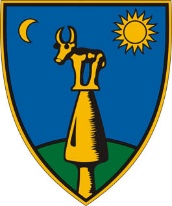 Nagytarcsa Község ÖnkormányzataPolgármester	                                  2142 Nagytarcsa, Rákóczi u. 4.